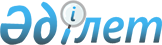 Об утверждении объемов субсидий по направлениям субсидирования на развитие племенного животноводства, повышение продуктивности и качества продукции животноводства, нормативов субсидий, критериев к получателям субсидий и сроков подачи заявки на получение субсидий на удешевление стоимости затрат на корма маточному поголовью сельскохозяйственных животных на 2021 годПостановление акимата Кызылординской области от 4 февраля 2021 года № 198. Зарегистрировано Департаментом юстиции Кызылординской области 4 февраля 2021 года № 8140.
      Сноска. Заголовок в редакции постановления акимата Кызылординской области от 25.08.2021 № 342 (вводится в действие со дня его первого официального опубликования).
      В соответствии c приказом Министра сельского хозяйства Республики Казахстан от 15 марта 2019 года № 108 "Об утверждении Правил субсидирования развития племенного животноводства, повышения продуктивности и качества продукции животноводства" (зарегистрировано в Реестре государственной регистрации нормативных правовых актов за номером 18404) акимат Кызылординской области ПОСТАНОВЛЯЕТ:
      1. Утвердить объемы субсидий по направлениям субсидирования на развитие племенного животноводства, повышение продуктивности и качества продукции животноводства на 2021 год, согласно приложению 1 к настоящему постановлению.
      Сноска. Пункт 1 - в редакции постановления акимата Кызылординской области от 25.08.2021 № 342 (вводится в действие со дня его первого официального опубликования).


      1.1. Утвердить нормативы субсидий, критерии к получателям субсидий и сроки подачи заявки на получение субсидий на удешевление стоимости затрат на корма маточному поголовью сельскохозяйственных животных на 2021 год согласно приложению 2 к настоящему постановлению.
      Сноска. Постановление дополнено пунктом 1.1 в соответствии с постановлением акимата Кызылординской области от 25.08.2021 № 342 (вводится в действие со дня его первого официального опубликования).


      2. Государственному учреждению "Управление сельского хозяйства Кызылординской области" принять меры, вытекающие из настоящего постановления.
      3. Контроль за исполнением настоящего постановления возложить на заместителя акима Кызылординской области Жаханова Б.Д.
      4. Настоящее постановление вводится в действие по истечении десяти календарных дней после дня первого официального опубликования.  Объемы субсидий по направлениям субсидирования на развитие племенного животноводства, повышение продуктивности и качества продукции животноводства на 2021 год
      Сноска. Приложение 1 - в редакции постановления акимата Кызылординской области от 25.08.2021 № 342; с изменением, внесенным постановлением акимата Кызылординской области от 08.12.2021 № 434 (вводится в действие со дня его первого официального опубликования).
      Примечание:
      Приобретение животных всех видов, племенного суточного молодняка родительской/прародительской формы мясного направления птиц, суточного молодняка финальной формы яичного направления, полученного от племенной птицы, эмбрионов крупного рогатого скота и овец субсидируется до утвержденного норматива, но не более 50 % от его стоимости приобретения.
      Приобретение семени племенного быка молочных и молочно-мясных пород субсидируется до 100 % от стоимости приобретения, но не более утвержденного норматива.
      При дальнейшей передаче племенных быков-производителей/баранов-производителей в аренду в товарное стадо/отару заявителем является оператор в мясном скотоводстве/овцеводстве. Расчет соотношения к маточному поголовью составляет не менее 13 и не более 25 голов маточного поголовья на одного производителя (за исключением племенных и дистрибьютерных центров).
      Приобретение племенных жеребцов-производителей и верблюдов-производителей субсидируется при наличии маточного поголовья. Расчет соотношения наличия маточного поголовья составляет не менее 8 и более 15 голов маточного поголовья на одного производителя. Нормативы субсидий, критерии к получателям субсидий и сроки подачи заявки на получение субсидий на удешевление стоимости затрат на корма маточному поголовью сельскохозяйственных животных на 2021 год
      Сноска. Постановление дополнено приложением 2 в соответствии с постановлением акимата Кызылординской области от 25.08.2021 № 342 (вводится в действие со дня его первого официального опубликования).
					© 2012. РГП на ПХВ «Институт законодательства и правовой информации Республики Казахстан» Министерства юстиции Республики Казахстан
				
      Аким Кызылординской области

Г. Абдыкаликова

      "СОГЛАСОВАНО"Министерством сельского хозяйстваРеспублики Казахстан
Приложение 1 к постановлению
акимата Кызылординской области
от 4 февраля 2021 года № 198
№
Направление субсидирования
Единица измерения
Нормативы субсидий 
на 1 единицу, тенге
Субсидируемый объем
Сумма субсидий,
тысяч тенге
Мясное и мясо-молочное скотоводство
Мясное и мясо-молочное скотоводство
Мясное и мясо-молочное скотоводство
Мясное и мясо-молочное скотоводство
Мясное и мясо-молочное скотоводство
Мясное и мясо-молочное скотоводство
1.
Ведение селекционной и племенной работы:
Ведение селекционной и племенной работы:
Ведение селекционной и племенной работы:
Ведение селекционной и племенной работы:
Ведение селекционной и племенной работы:
1.1
Товарное маточное поголовье крупного рогатого скота
голова/случной сезон
10000
48931
489 310
1.2
Племенное маточное поголовье крупного рогатого скота
голова/случной сезон
15000
5217
78 255
2.
Приобретение племенного быка-производителя мясных и мясо-молочных пород
приобретенная голова
150000
900
135 000
3.
Приобретение племенного маточного поголовья крупного рогатого скота:
Приобретение племенного маточного поголовья крупного рогатого скота:
Приобретение племенного маточного поголовья крупного рогатого скота:
Приобретение племенного маточного поголовья крупного рогатого скота:
Приобретение племенного маточного поголовья крупного рогатого скота:
3.1
Отечественный
приобретенная голова
150000
1199
179 850
3.2
Импортированный из стран Содружества независимых государств, Украины
приобретенная голова
225000
582
130 950
4.
Удешевление стоимости крупного рогатого скота мужской особи (в том числе племенные мужские особи молочных или молочно-мясных пород), реализованного или перемещҰнного на откорм в откормочные площадки 
или на мясоперерабатывающие предприятия с убойной мощностью 50 голов в сутки
килограмм
живого веса
200
1261
252 200
всего
всего
1 265 565
Молочное и молочно-мясное скотоводство
Молочное и молочно-мясное скотоводство
Молочное и молочно-мясное скотоводство
Молочное и молочно-мясное скотоводство
Молочное и молочно-мясное скотоводство
Молочное и молочно-мясное скотоводство
5.
Приобретение семени племенного быка молочных и молочно-мясных пород:
Приобретение семени племенного быка молочных и молочно-мясных пород:
Приобретение семени племенного быка молочных и молочно-мясных пород:
Приобретение семени племенного быка молочных и молочно-мясных пород:
Приобретение семени племенного быка молочных и молочно-мясных пород:
5.1
Однополое
приобретенная доза
10000
2000
20 000
6
Приобретение племенного маточного поголовье крупного рогатого скота:
Приобретение племенного маточного поголовье крупного рогатого скота:
Приобретение племенного маточного поголовье крупного рогатого скота:
Приобретение племенного маточного поголовье крупного рогатого скота:
Приобретение племенного маточного поголовье крупного рогатого скота:
6.1
отечественный
голова
200000
180
36 000
всего
всего
56 000
7.
Удешевление стоимости производства молока:
Удешевление стоимости производства молока:
Удешевление стоимости производства молока:
Удешевление стоимости производства молока:
7.1
Хозяйства с фуражным поголовьем коров от 600 голов
реализованный
или переработанный килограмм
45
7000
315 000
8.
Субсидирование племенных и дистрибьютерных центров за услуги по искусственному осеменению маточного поголовья крупного рогатого скота молочного и молочно-мясного направления в крестьянских (фермерских) хозяйствах и сельскохозяйственных кооперативах
осемененная голова 
в текущем году
5000
2700
13 500
всего
всего
328 500
Яичное птицеводство
Яичное птицеводство
Яичное птицеводство
Яичное птицеводство
Яичное птицеводство
Яичное птицеводство
9.
Приобретение суточного молодняка финальной формы яичного направления, полученного от племенной птицы
приобретенная голова
60
22000
1 320
всего
всего
1 320
Овцеводство
Овцеводство
Овцеводство
Овцеводство
Овцеводство
Овцеводство
10.
Ведение селекционной и племенной работы:
Ведение селекционной и племенной работы:
Ведение селекционной и племенной работы:
Ведение селекционной и племенной работы:
Ведение селекционной и племенной работы:
10.1
Племенное маточное поголовье овец
голова/случной сезон
4000
105000
420 000
10.2
Товарное маточное поголовье овец
голова/случной сезон
2500
94000
235 000
11.
Приобретение отечественных племенных овец
приобретенная голова
15000
18177
272 655
12.
Содержание племенного барана-производителя, используемого для воспроизводства товарной отары
голова/случной сезон
10000
200
2 000
13.
Удешевление стоимости мелкого рогатого скота мужской особи, реализованного на откорм в откормочные площадки или на мясоперерабатывающие предприятия с убойной мощностью 300 голов в сутки
реализованная голова 
3000
9002
27 006
всего
всего
956 661
Коневодство
Коневодство
Коневодство
Коневодство
Коневодство
Коневодство
14.
Приобретение племенных жеребцов-производителей продуктивного направления
приобретенная голова
100000
20
2 000
всего
всего
2 000
За счет средств из местного бюджета:
За счет средств из местного бюджета:
За счет средств из местного бюджета:
За счет средств из местного бюджета:
За счет средств из местного бюджета:
15.
Удешевление стоимости затрат на корма маточному поголовью сельскохозяйственных животных за 2021 год
Удешевление стоимости затрат на корма маточному поголовью сельскохозяйственных животных за 2021 год
Удешевление стоимости затрат на корма маточному поголовью сельскохозяйственных животных за 2021 год
Удешевление стоимости затрат на корма маточному поголовью сельскохозяйственных животных за 2021 год
Удешевление стоимости затрат на корма маточному поголовью сельскохозяйственных животных за 2021 год
15.1
Маточное поголовье племенного крупного рогатого скота молочного и молочно-мясного направления (от 600 голов)
голова
60 000
1 200
72 000
15.2
Товарное маточное поголовье крупного рогатого скота мясного и мясо-молочного направления
голова
15 000
66 866
1 002 990
15.3
Маточное поголовье овец
голова
2 500
208 534
521 335
15.4
Маточное поголовье лошадей
голова
10 000
25 156
251 560
15.5
Маточное поголовье верблюдов
голова
10 000
6 368
63 680
16.
Удешевление стоимости затрат на корма сельскохозяйственным животным по заявкам, поступивщим в резерв (лист ожидания) в 2020 году:
Удешевление стоимости затрат на корма сельскохозяйственным животным по заявкам, поступивщим в резерв (лист ожидания) в 2020 году:
Удешевление стоимости затрат на корма сельскохозяйственным животным по заявкам, поступивщим в резерв (лист ожидания) в 2020 году:
Удешевление стоимости затрат на корма сельскохозяйственным животным по заявкам, поступивщим в резерв (лист ожидания) в 2020 году:
Удешевление стоимости затрат на корма сельскохозяйственным животным по заявкам, поступивщим в резерв (лист ожидания) в 2020 году:
16.1
Товарное маточное поголовье крупного рогатого скота мясного и мясо-молочного направления
голова
15000
15151
227 265
16.2
Маточное поголовье овец
голова
2500
47824,4
119 561
16.3
Маточное поголовье лошадей
голова
10000
2712
27 120
16.4
Маточное поголовье верблюдов
голова
10000
261
2 610
17.
Приобретение племенного маточного поголовья коз
приобретенная голова
40000
100
4 000
18.
Удешевление стоимости производства и переработки кобыльего молока
килограмм
60
75
4 500
19.
Удешевление стоимости производства и переработки верблюжьего молока
килограмм
55
179,98
9 899
всего
всего
2 306 520
Итого
Итого
4 916 566Приложение 2 к постановлению
акимата Кызылординской области
от 4 февраля 2021 года № 198
№
Направление субсидирования
Единица измерения
Нормативы субсидий
на 1 единицу, 
тенге
Критерии
Метод проверки в системе идентификации селькохозяйственных животных на соответствие условиям субсидирования
Срок для подачи заявки
1.
Удешевление стоимости затрат на корма маточному поголовью сельскохозяйственным животным
Удешевление стоимости затрат на корма маточному поголовью сельскохозяйственным животным
Удешевление стоимости затрат на корма маточному поголовью сельскохозяйственным животным
Наличие регистрации и соответствия данных маточного поголовья в информационной базе 
селекционной и племенной работы и идентификации селькохозяйственных животных на момент подачи заявки
Интеграционное взаимодействие с информационной базой селекционной и племенной работы и идентификации селькохозяйственных животных
с 26 августа до 20 декабря (включительно) текущего года
1.1
Маточное поголовье племенного крупного рогатого скота молочного и молочно-мясного направления
голова
60 000
Наличие собственного маточного поголовья (коров и телок старше 13 месяцев) не менее 600 голов на момент подачи заявки
Интеграционное взаимодействие с информационной базой селекционной и племенной работы и идентификации селькохозяйственных животных
с 26 августа до 20 декабря (включительно) текущего года
1.2
Товарное маточное поголовье крупного рогатого скота мясного и мясо-молочного направления
голова
15 000
1) наличие собственного маточного поголовья (коров и телок старше 18 месяцев) не менее 30 голов на момент подачи заявки; 2) наличие пастбищ
Интеграционное взаимодействие с информационной базой селекционной и племенной работы и идентификации селькохозяйственных животных
с 26 августа до 20 декабря (включительно) текущего года
1.3
Маточное поголовье овец
голова
2500
1) наличие собственного маточного поголовья овец/коз (старше 12 месяцев) не менее 200 голов на момент подачи заявки;
2) наличие пастбищ
Интеграционное взаимодействие с информационной базой селекционной и племенной работы и идентификации селькохозяйственных животных
с 26 августа до 20 декабря (включительно) текущего года
1.4
Маточное поголовье лошадей
голова
10 000
1) наличие собственного маточного поголовья (старше 36 месяцев) не менее 30 голов на момент подачи заявки;
2) наличие пастбищ
Интеграционное взаимодействие с информационной базой селекционной и племенной работы и идентификации селькохозяйственных животных
с 26 августа до 20 декабря (включительно) текущего года
1.5
Маточное поголовье верблюдов
голова
10 000
1) наличие собственного маточного поголовья (старше 36 месяцев) не менее 30 голов на момент подачи заявки;
2) наличие пастбищ
Интеграционное взаимодействие с информационной базой селекционной и племенной работы и идентификации селькохозяйственных животных
с 26 августа до 20 декабря (включительно) текущего года